МИНИСТЕРСТВО НАУКИ И ВЫСШЕГО ОБРАЗОВАНИЯ РОССИЙСКОЙ ФЕДЕРАЦИИ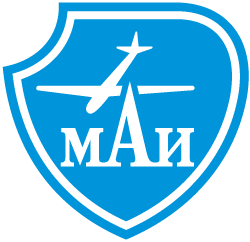 ФЕДЕРАЛЬНОЕ ГОСУДАРСТВЕННОЕ БЮДЖЕТНОЕ ОБРАЗОВАТЕЛЬНОЕ    УЧРЕЖДЕНИЕ ВЫСШЕГО ОБРАЗОВАНИЯ«МОСКОВСКИЙ АВИАЦИОННЫЙ ИНСТИТУТ (национальный исследовательский университет)»О Т З Ы ВКОНСУЛЬТАНТАСтудент __________________________________________________________________________(фамилия, имя, отчество)Институт № 4 «Радиоэлектроника, инфокоммуникации и информационная безопасность» Кафедра			Специальность/Направление подготовки				       Группа                	 ___Квалификация 								Наименование темы:																																							Консультант    _____________________________________________________________________	(фамилия, инициалы, ученая степень, ученое звание, должность и место работы)«_____» _________ 20    г.               		  Консультант ________________________			           (подпись)